Course:Course:FISH FARMSFISH FARMSFISH FARMSFISH FARMSFISH FARMSFISH FARMSFISH FARMSFISH FARMSFISH FARMSFISH FARMSFISH FARMSFISH FARMSFISH FARMSFISH FARMSCourse id:       3OUV7I47Course id:       3OUV7I47FISH FARMSFISH FARMSFISH FARMSFISH FARMSFISH FARMSFISH FARMSFISH FARMSFISH FARMSFISH FARMSFISH FARMSFISH FARMSFISH FARMSFISH FARMSFISH FARMSNumber of ECTS:          6 Number of ECTS:          6 FISH FARMSFISH FARMSFISH FARMSFISH FARMSFISH FARMSFISH FARMSFISH FARMSFISH FARMSFISH FARMSFISH FARMSFISH FARMSFISH FARMSFISH FARMSFISH FARMSTeacher:Teacher:                               Nada P. Plavsa,  Jelena B. Stanivuk                               Nada P. Plavsa,  Jelena B. Stanivuk                               Nada P. Plavsa,  Jelena B. Stanivuk                               Nada P. Plavsa,  Jelena B. Stanivuk                               Nada P. Plavsa,  Jelena B. Stanivuk                               Nada P. Plavsa,  Jelena B. Stanivuk                               Nada P. Plavsa,  Jelena B. Stanivuk                               Nada P. Plavsa,  Jelena B. Stanivuk                               Nada P. Plavsa,  Jelena B. Stanivuk                               Nada P. Plavsa,  Jelena B. Stanivuk                               Nada P. Plavsa,  Jelena B. Stanivuk                               Nada P. Plavsa,  Jelena B. Stanivuk                               Nada P. Plavsa,  Jelena B. Stanivuk                               Nada P. Plavsa,  Jelena B. StanivukCourse statusCourse statusElectiveElectiveElectiveElectiveElectiveElectiveElectiveElectiveElectiveElectiveElectiveElectiveElectiveElectiveNumber of active teaching classes (weekly)Number of active teaching classes (weekly)Number of active teaching classes (weekly)Number of active teaching classes (weekly)Number of active teaching classes (weekly)Number of active teaching classes (weekly)Number of active teaching classes (weekly)Number of active teaching classes (weekly)Number of active teaching classes (weekly)Number of active teaching classes (weekly)Number of active teaching classes (weekly)Number of active teaching classes (weekly)Number of active teaching classes (weekly)Number of active teaching classes (weekly)Number of active teaching classes (weekly)Number of active teaching classes (weekly)Lectures: 3x15=45Lectures: 3x15=45Practical classes: 2x15=30Practical classes: 2x15=30Practical classes: 2x15=30Practical classes: 2x15=30Practical classes: 2x15=30Other teaching types:Other teaching types:Other teaching types:Other teaching types:Study research work:Study research work:Other classes:Other classes:Other classes:Precondition coursesPrecondition coursesNonNonNonNonNonNonNonNonNonNonNonNonNonNonEducational goalThe goal of course is introducing students to the characteristics of fish production (carp ponds, coldwater fish farms, geothermal water ponds) in order to be able intensive and large-scale cultivation of fish for commercial purposes. Upon completion of course, educated professionals capable of professional work and the application of technological advances in fishing production.Educational goalThe goal of course is introducing students to the characteristics of fish production (carp ponds, coldwater fish farms, geothermal water ponds) in order to be able intensive and large-scale cultivation of fish for commercial purposes. Upon completion of course, educated professionals capable of professional work and the application of technological advances in fishing production.Educational goalThe goal of course is introducing students to the characteristics of fish production (carp ponds, coldwater fish farms, geothermal water ponds) in order to be able intensive and large-scale cultivation of fish for commercial purposes. Upon completion of course, educated professionals capable of professional work and the application of technological advances in fishing production.Educational goalThe goal of course is introducing students to the characteristics of fish production (carp ponds, coldwater fish farms, geothermal water ponds) in order to be able intensive and large-scale cultivation of fish for commercial purposes. Upon completion of course, educated professionals capable of professional work and the application of technological advances in fishing production.Educational goalThe goal of course is introducing students to the characteristics of fish production (carp ponds, coldwater fish farms, geothermal water ponds) in order to be able intensive and large-scale cultivation of fish for commercial purposes. Upon completion of course, educated professionals capable of professional work and the application of technological advances in fishing production.Educational goalThe goal of course is introducing students to the characteristics of fish production (carp ponds, coldwater fish farms, geothermal water ponds) in order to be able intensive and large-scale cultivation of fish for commercial purposes. Upon completion of course, educated professionals capable of professional work and the application of technological advances in fishing production.Educational goalThe goal of course is introducing students to the characteristics of fish production (carp ponds, coldwater fish farms, geothermal water ponds) in order to be able intensive and large-scale cultivation of fish for commercial purposes. Upon completion of course, educated professionals capable of professional work and the application of technological advances in fishing production.Educational goalThe goal of course is introducing students to the characteristics of fish production (carp ponds, coldwater fish farms, geothermal water ponds) in order to be able intensive and large-scale cultivation of fish for commercial purposes. Upon completion of course, educated professionals capable of professional work and the application of technological advances in fishing production.Educational goalThe goal of course is introducing students to the characteristics of fish production (carp ponds, coldwater fish farms, geothermal water ponds) in order to be able intensive and large-scale cultivation of fish for commercial purposes. Upon completion of course, educated professionals capable of professional work and the application of technological advances in fishing production.Educational goalThe goal of course is introducing students to the characteristics of fish production (carp ponds, coldwater fish farms, geothermal water ponds) in order to be able intensive and large-scale cultivation of fish for commercial purposes. Upon completion of course, educated professionals capable of professional work and the application of technological advances in fishing production.Educational goalThe goal of course is introducing students to the characteristics of fish production (carp ponds, coldwater fish farms, geothermal water ponds) in order to be able intensive and large-scale cultivation of fish for commercial purposes. Upon completion of course, educated professionals capable of professional work and the application of technological advances in fishing production.Educational goalThe goal of course is introducing students to the characteristics of fish production (carp ponds, coldwater fish farms, geothermal water ponds) in order to be able intensive and large-scale cultivation of fish for commercial purposes. Upon completion of course, educated professionals capable of professional work and the application of technological advances in fishing production.Educational goalThe goal of course is introducing students to the characteristics of fish production (carp ponds, coldwater fish farms, geothermal water ponds) in order to be able intensive and large-scale cultivation of fish for commercial purposes. Upon completion of course, educated professionals capable of professional work and the application of technological advances in fishing production.Educational goalThe goal of course is introducing students to the characteristics of fish production (carp ponds, coldwater fish farms, geothermal water ponds) in order to be able intensive and large-scale cultivation of fish for commercial purposes. Upon completion of course, educated professionals capable of professional work and the application of technological advances in fishing production.Educational goalThe goal of course is introducing students to the characteristics of fish production (carp ponds, coldwater fish farms, geothermal water ponds) in order to be able intensive and large-scale cultivation of fish for commercial purposes. Upon completion of course, educated professionals capable of professional work and the application of technological advances in fishing production.Educational goalThe goal of course is introducing students to the characteristics of fish production (carp ponds, coldwater fish farms, geothermal water ponds) in order to be able intensive and large-scale cultivation of fish for commercial purposes. Upon completion of course, educated professionals capable of professional work and the application of technological advances in fishing production.Educational outcomesThe knowledge gained with bachelor's degree gives academics professional competency and skills of application of the extended knowledge of successful organizing and managing fisheries production and environmental protection.Educational outcomesThe knowledge gained with bachelor's degree gives academics professional competency and skills of application of the extended knowledge of successful organizing and managing fisheries production and environmental protection.Educational outcomesThe knowledge gained with bachelor's degree gives academics professional competency and skills of application of the extended knowledge of successful organizing and managing fisheries production and environmental protection.Educational outcomesThe knowledge gained with bachelor's degree gives academics professional competency and skills of application of the extended knowledge of successful organizing and managing fisheries production and environmental protection.Educational outcomesThe knowledge gained with bachelor's degree gives academics professional competency and skills of application of the extended knowledge of successful organizing and managing fisheries production and environmental protection.Educational outcomesThe knowledge gained with bachelor's degree gives academics professional competency and skills of application of the extended knowledge of successful organizing and managing fisheries production and environmental protection.Educational outcomesThe knowledge gained with bachelor's degree gives academics professional competency and skills of application of the extended knowledge of successful organizing and managing fisheries production and environmental protection.Educational outcomesThe knowledge gained with bachelor's degree gives academics professional competency and skills of application of the extended knowledge of successful organizing and managing fisheries production and environmental protection.Educational outcomesThe knowledge gained with bachelor's degree gives academics professional competency and skills of application of the extended knowledge of successful organizing and managing fisheries production and environmental protection.Educational outcomesThe knowledge gained with bachelor's degree gives academics professional competency and skills of application of the extended knowledge of successful organizing and managing fisheries production and environmental protection.Educational outcomesThe knowledge gained with bachelor's degree gives academics professional competency and skills of application of the extended knowledge of successful organizing and managing fisheries production and environmental protection.Educational outcomesThe knowledge gained with bachelor's degree gives academics professional competency and skills of application of the extended knowledge of successful organizing and managing fisheries production and environmental protection.Educational outcomesThe knowledge gained with bachelor's degree gives academics professional competency and skills of application of the extended knowledge of successful organizing and managing fisheries production and environmental protection.Educational outcomesThe knowledge gained with bachelor's degree gives academics professional competency and skills of application of the extended knowledge of successful organizing and managing fisheries production and environmental protection.Educational outcomesThe knowledge gained with bachelor's degree gives academics professional competency and skills of application of the extended knowledge of successful organizing and managing fisheries production and environmental protection.Educational outcomesThe knowledge gained with bachelor's degree gives academics professional competency and skills of application of the extended knowledge of successful organizing and managing fisheries production and environmental protection.Course contentTheory lessonsCondition fishery in the world and in the country. Prospects for the development of fisheries. Water as an ambient environment-the quality and quantity of water required for breeding fish. Water systems. Location and construction of carp ponds. Growing fish in carp carp ponds. The technology of growing fish. New technologies of growing fish using geothermal water. Growing fish in the salmon trout ponds. Growing aquatic organisms, crustaceans, mollusks, amphibians and aquatic plants. Fish farming in the thermal waters and the aquarium. Investment maintenance of the pond. Shifts in the cultivation of agricultural crops and fishing. Management of the ponds.Practical teachingTechnical preparation for the construction of the pond. Measurement of basic physical and chemical parameters of water. The measurement of the number and amount of basic living communities in the water. Determining the depreciation ponds. Reconstruction of the pond. The technological process of production of fish.Course contentTheory lessonsCondition fishery in the world and in the country. Prospects for the development of fisheries. Water as an ambient environment-the quality and quantity of water required for breeding fish. Water systems. Location and construction of carp ponds. Growing fish in carp carp ponds. The technology of growing fish. New technologies of growing fish using geothermal water. Growing fish in the salmon trout ponds. Growing aquatic organisms, crustaceans, mollusks, amphibians and aquatic plants. Fish farming in the thermal waters and the aquarium. Investment maintenance of the pond. Shifts in the cultivation of agricultural crops and fishing. Management of the ponds.Practical teachingTechnical preparation for the construction of the pond. Measurement of basic physical and chemical parameters of water. The measurement of the number and amount of basic living communities in the water. Determining the depreciation ponds. Reconstruction of the pond. The technological process of production of fish.Course contentTheory lessonsCondition fishery in the world and in the country. Prospects for the development of fisheries. Water as an ambient environment-the quality and quantity of water required for breeding fish. Water systems. Location and construction of carp ponds. Growing fish in carp carp ponds. The technology of growing fish. New technologies of growing fish using geothermal water. Growing fish in the salmon trout ponds. Growing aquatic organisms, crustaceans, mollusks, amphibians and aquatic plants. Fish farming in the thermal waters and the aquarium. Investment maintenance of the pond. Shifts in the cultivation of agricultural crops and fishing. Management of the ponds.Practical teachingTechnical preparation for the construction of the pond. Measurement of basic physical and chemical parameters of water. The measurement of the number and amount of basic living communities in the water. Determining the depreciation ponds. Reconstruction of the pond. The technological process of production of fish.Course contentTheory lessonsCondition fishery in the world and in the country. Prospects for the development of fisheries. Water as an ambient environment-the quality and quantity of water required for breeding fish. Water systems. Location and construction of carp ponds. Growing fish in carp carp ponds. The technology of growing fish. New technologies of growing fish using geothermal water. Growing fish in the salmon trout ponds. Growing aquatic organisms, crustaceans, mollusks, amphibians and aquatic plants. Fish farming in the thermal waters and the aquarium. Investment maintenance of the pond. Shifts in the cultivation of agricultural crops and fishing. Management of the ponds.Practical teachingTechnical preparation for the construction of the pond. Measurement of basic physical and chemical parameters of water. The measurement of the number and amount of basic living communities in the water. Determining the depreciation ponds. Reconstruction of the pond. The technological process of production of fish.Course contentTheory lessonsCondition fishery in the world and in the country. Prospects for the development of fisheries. Water as an ambient environment-the quality and quantity of water required for breeding fish. Water systems. Location and construction of carp ponds. Growing fish in carp carp ponds. The technology of growing fish. New technologies of growing fish using geothermal water. Growing fish in the salmon trout ponds. Growing aquatic organisms, crustaceans, mollusks, amphibians and aquatic plants. Fish farming in the thermal waters and the aquarium. Investment maintenance of the pond. Shifts in the cultivation of agricultural crops and fishing. Management of the ponds.Practical teachingTechnical preparation for the construction of the pond. Measurement of basic physical and chemical parameters of water. The measurement of the number and amount of basic living communities in the water. Determining the depreciation ponds. Reconstruction of the pond. The technological process of production of fish.Course contentTheory lessonsCondition fishery in the world and in the country. Prospects for the development of fisheries. Water as an ambient environment-the quality and quantity of water required for breeding fish. Water systems. Location and construction of carp ponds. Growing fish in carp carp ponds. The technology of growing fish. New technologies of growing fish using geothermal water. Growing fish in the salmon trout ponds. Growing aquatic organisms, crustaceans, mollusks, amphibians and aquatic plants. Fish farming in the thermal waters and the aquarium. Investment maintenance of the pond. Shifts in the cultivation of agricultural crops and fishing. Management of the ponds.Practical teachingTechnical preparation for the construction of the pond. Measurement of basic physical and chemical parameters of water. The measurement of the number and amount of basic living communities in the water. Determining the depreciation ponds. Reconstruction of the pond. The technological process of production of fish.Course contentTheory lessonsCondition fishery in the world and in the country. Prospects for the development of fisheries. Water as an ambient environment-the quality and quantity of water required for breeding fish. Water systems. Location and construction of carp ponds. Growing fish in carp carp ponds. The technology of growing fish. New technologies of growing fish using geothermal water. Growing fish in the salmon trout ponds. Growing aquatic organisms, crustaceans, mollusks, amphibians and aquatic plants. Fish farming in the thermal waters and the aquarium. Investment maintenance of the pond. Shifts in the cultivation of agricultural crops and fishing. Management of the ponds.Practical teachingTechnical preparation for the construction of the pond. Measurement of basic physical and chemical parameters of water. The measurement of the number and amount of basic living communities in the water. Determining the depreciation ponds. Reconstruction of the pond. The technological process of production of fish.Course contentTheory lessonsCondition fishery in the world and in the country. Prospects for the development of fisheries. Water as an ambient environment-the quality and quantity of water required for breeding fish. Water systems. Location and construction of carp ponds. Growing fish in carp carp ponds. The technology of growing fish. New technologies of growing fish using geothermal water. Growing fish in the salmon trout ponds. Growing aquatic organisms, crustaceans, mollusks, amphibians and aquatic plants. Fish farming in the thermal waters and the aquarium. Investment maintenance of the pond. Shifts in the cultivation of agricultural crops and fishing. Management of the ponds.Practical teachingTechnical preparation for the construction of the pond. Measurement of basic physical and chemical parameters of water. The measurement of the number and amount of basic living communities in the water. Determining the depreciation ponds. Reconstruction of the pond. The technological process of production of fish.Course contentTheory lessonsCondition fishery in the world and in the country. Prospects for the development of fisheries. Water as an ambient environment-the quality and quantity of water required for breeding fish. Water systems. Location and construction of carp ponds. Growing fish in carp carp ponds. The technology of growing fish. New technologies of growing fish using geothermal water. Growing fish in the salmon trout ponds. Growing aquatic organisms, crustaceans, mollusks, amphibians and aquatic plants. Fish farming in the thermal waters and the aquarium. Investment maintenance of the pond. Shifts in the cultivation of agricultural crops and fishing. Management of the ponds.Practical teachingTechnical preparation for the construction of the pond. Measurement of basic physical and chemical parameters of water. The measurement of the number and amount of basic living communities in the water. Determining the depreciation ponds. Reconstruction of the pond. The technological process of production of fish.Course contentTheory lessonsCondition fishery in the world and in the country. Prospects for the development of fisheries. Water as an ambient environment-the quality and quantity of water required for breeding fish. Water systems. Location and construction of carp ponds. Growing fish in carp carp ponds. The technology of growing fish. New technologies of growing fish using geothermal water. Growing fish in the salmon trout ponds. Growing aquatic organisms, crustaceans, mollusks, amphibians and aquatic plants. Fish farming in the thermal waters and the aquarium. Investment maintenance of the pond. Shifts in the cultivation of agricultural crops and fishing. Management of the ponds.Practical teachingTechnical preparation for the construction of the pond. Measurement of basic physical and chemical parameters of water. The measurement of the number and amount of basic living communities in the water. Determining the depreciation ponds. Reconstruction of the pond. The technological process of production of fish.Course contentTheory lessonsCondition fishery in the world and in the country. Prospects for the development of fisheries. Water as an ambient environment-the quality and quantity of water required for breeding fish. Water systems. Location and construction of carp ponds. Growing fish in carp carp ponds. The technology of growing fish. New technologies of growing fish using geothermal water. Growing fish in the salmon trout ponds. Growing aquatic organisms, crustaceans, mollusks, amphibians and aquatic plants. Fish farming in the thermal waters and the aquarium. Investment maintenance of the pond. Shifts in the cultivation of agricultural crops and fishing. Management of the ponds.Practical teachingTechnical preparation for the construction of the pond. Measurement of basic physical and chemical parameters of water. The measurement of the number and amount of basic living communities in the water. Determining the depreciation ponds. Reconstruction of the pond. The technological process of production of fish.Course contentTheory lessonsCondition fishery in the world and in the country. Prospects for the development of fisheries. Water as an ambient environment-the quality and quantity of water required for breeding fish. Water systems. Location and construction of carp ponds. Growing fish in carp carp ponds. The technology of growing fish. New technologies of growing fish using geothermal water. Growing fish in the salmon trout ponds. Growing aquatic organisms, crustaceans, mollusks, amphibians and aquatic plants. Fish farming in the thermal waters and the aquarium. Investment maintenance of the pond. Shifts in the cultivation of agricultural crops and fishing. Management of the ponds.Practical teachingTechnical preparation for the construction of the pond. Measurement of basic physical and chemical parameters of water. The measurement of the number and amount of basic living communities in the water. Determining the depreciation ponds. Reconstruction of the pond. The technological process of production of fish.Course contentTheory lessonsCondition fishery in the world and in the country. Prospects for the development of fisheries. Water as an ambient environment-the quality and quantity of water required for breeding fish. Water systems. Location and construction of carp ponds. Growing fish in carp carp ponds. The technology of growing fish. New technologies of growing fish using geothermal water. Growing fish in the salmon trout ponds. Growing aquatic organisms, crustaceans, mollusks, amphibians and aquatic plants. Fish farming in the thermal waters and the aquarium. Investment maintenance of the pond. Shifts in the cultivation of agricultural crops and fishing. Management of the ponds.Practical teachingTechnical preparation for the construction of the pond. Measurement of basic physical and chemical parameters of water. The measurement of the number and amount of basic living communities in the water. Determining the depreciation ponds. Reconstruction of the pond. The technological process of production of fish.Course contentTheory lessonsCondition fishery in the world and in the country. Prospects for the development of fisheries. Water as an ambient environment-the quality and quantity of water required for breeding fish. Water systems. Location and construction of carp ponds. Growing fish in carp carp ponds. The technology of growing fish. New technologies of growing fish using geothermal water. Growing fish in the salmon trout ponds. Growing aquatic organisms, crustaceans, mollusks, amphibians and aquatic plants. Fish farming in the thermal waters and the aquarium. Investment maintenance of the pond. Shifts in the cultivation of agricultural crops and fishing. Management of the ponds.Practical teachingTechnical preparation for the construction of the pond. Measurement of basic physical and chemical parameters of water. The measurement of the number and amount of basic living communities in the water. Determining the depreciation ponds. Reconstruction of the pond. The technological process of production of fish.Course contentTheory lessonsCondition fishery in the world and in the country. Prospects for the development of fisheries. Water as an ambient environment-the quality and quantity of water required for breeding fish. Water systems. Location and construction of carp ponds. Growing fish in carp carp ponds. The technology of growing fish. New technologies of growing fish using geothermal water. Growing fish in the salmon trout ponds. Growing aquatic organisms, crustaceans, mollusks, amphibians and aquatic plants. Fish farming in the thermal waters and the aquarium. Investment maintenance of the pond. Shifts in the cultivation of agricultural crops and fishing. Management of the ponds.Practical teachingTechnical preparation for the construction of the pond. Measurement of basic physical and chemical parameters of water. The measurement of the number and amount of basic living communities in the water. Determining the depreciation ponds. Reconstruction of the pond. The technological process of production of fish.Course contentTheory lessonsCondition fishery in the world and in the country. Prospects for the development of fisheries. Water as an ambient environment-the quality and quantity of water required for breeding fish. Water systems. Location and construction of carp ponds. Growing fish in carp carp ponds. The technology of growing fish. New technologies of growing fish using geothermal water. Growing fish in the salmon trout ponds. Growing aquatic organisms, crustaceans, mollusks, amphibians and aquatic plants. Fish farming in the thermal waters and the aquarium. Investment maintenance of the pond. Shifts in the cultivation of agricultural crops and fishing. Management of the ponds.Practical teachingTechnical preparation for the construction of the pond. Measurement of basic physical and chemical parameters of water. The measurement of the number and amount of basic living communities in the water. Determining the depreciation ponds. Reconstruction of the pond. The technological process of production of fish.Teaching methodsLectures, discussions, group work, workshops, seminars, work on projects and terms of reference for the construction of ponds, work on farms during the growing season.Teaching methodsLectures, discussions, group work, workshops, seminars, work on projects and terms of reference for the construction of ponds, work on farms during the growing season.Teaching methodsLectures, discussions, group work, workshops, seminars, work on projects and terms of reference for the construction of ponds, work on farms during the growing season.Teaching methodsLectures, discussions, group work, workshops, seminars, work on projects and terms of reference for the construction of ponds, work on farms during the growing season.Teaching methodsLectures, discussions, group work, workshops, seminars, work on projects and terms of reference for the construction of ponds, work on farms during the growing season.Teaching methodsLectures, discussions, group work, workshops, seminars, work on projects and terms of reference for the construction of ponds, work on farms during the growing season.Teaching methodsLectures, discussions, group work, workshops, seminars, work on projects and terms of reference for the construction of ponds, work on farms during the growing season.Teaching methodsLectures, discussions, group work, workshops, seminars, work on projects and terms of reference for the construction of ponds, work on farms during the growing season.Teaching methodsLectures, discussions, group work, workshops, seminars, work on projects and terms of reference for the construction of ponds, work on farms during the growing season.Teaching methodsLectures, discussions, group work, workshops, seminars, work on projects and terms of reference for the construction of ponds, work on farms during the growing season.Teaching methodsLectures, discussions, group work, workshops, seminars, work on projects and terms of reference for the construction of ponds, work on farms during the growing season.Teaching methodsLectures, discussions, group work, workshops, seminars, work on projects and terms of reference for the construction of ponds, work on farms during the growing season.Teaching methodsLectures, discussions, group work, workshops, seminars, work on projects and terms of reference for the construction of ponds, work on farms during the growing season.Teaching methodsLectures, discussions, group work, workshops, seminars, work on projects and terms of reference for the construction of ponds, work on farms during the growing season.Teaching methodsLectures, discussions, group work, workshops, seminars, work on projects and terms of reference for the construction of ponds, work on farms during the growing season.Teaching methodsLectures, discussions, group work, workshops, seminars, work on projects and terms of reference for the construction of ponds, work on farms during the growing season.Knowledge evaluation (maximum 100 points)Knowledge evaluation (maximum 100 points)Knowledge evaluation (maximum 100 points)Knowledge evaluation (maximum 100 points)Knowledge evaluation (maximum 100 points)Knowledge evaluation (maximum 100 points)Knowledge evaluation (maximum 100 points)Knowledge evaluation (maximum 100 points)Knowledge evaluation (maximum 100 points)Knowledge evaluation (maximum 100 points)Knowledge evaluation (maximum 100 points)Knowledge evaluation (maximum 100 points)Knowledge evaluation (maximum 100 points)Knowledge evaluation (maximum 100 points)Knowledge evaluation (maximum 100 points)Knowledge evaluation (maximum 100 points)Pre-examination obligationsPre-examination obligationsPre-examination obligationsMandatoryMandatoryMandatoryPointsPointsFinal exam Final exam Final exam Final exam MandatoryMandatoryPointsPointsLecture attendanceLecture attendanceLecture attendanceYesYesYes55Written part of the exam- theoryWritten part of the exam- theoryWritten part of the exam- theoryWritten part of the exam- theoryYesYes2020TestTestTestYesYesYes3030Oral part of the examOral part of the examOral part of the examOral part of the examYesYes4040Exercise attendanceExercise attendanceExercise attendanceYesYesYes55Term paperTerm paperTerm paperYesYesYes1010Literature Literature Literature Literature Literature Literature Literature Literature Literature Literature Literature Literature Literature Literature Literature Literature Ord.AuthorAuthorAuthorAuthorTitleTitleTitleTitlePublisherPublisherPublisherPublisherPublisherYearYearĆirković, M., Branislava Jovanović, Maletin, S.Ćirković, M., Branislava Jovanović, Maletin, S.Ćirković, M., Branislava Jovanović, Maletin, S.RibarstvoRibarstvoRibarstvoRibarstvoRibarstvoRibarstvoPoljoprivredni fakultet, Novi SadPoljoprivredni fakultet, Novi SadPoljoprivredni fakultet, Novi SadPoljoprivredni fakultet, Novi SadPoljoprivredni fakultet, Novi Sad2002.Bogut Ivan i sarBogut Ivan i sarBogut Ivan i sarRibnjaci i ribogojstvo IIRibnjaci i ribogojstvo IIRibnjaci i ribogojstvo IIRibnjaci i ribogojstvo IIRibnjaci i ribogojstvo IIRibnjaci i ribogojstvo IIPoljoprivredni fakultet OsijekPoljoprivredni fakultet OsijekPoljoprivredni fakultet OsijekPoljoprivredni fakultet OsijekPoljoprivredni fakultet Osijek2002Pillay, T.W.R.Pillay, T.W.R.Pillay, T.W.R.Aquaculture – principles and practicesAquaculture – principles and practicesAquaculture – principles and practicesAquaculture – principles and practicesAquaculture – principles and practicesAquaculture – principles and practicesFishing News Books, Bleckwell Science,OxfordFishing News Books, Bleckwell Science,OxfordFishing News Books, Bleckwell Science,OxfordFishing News Books, Bleckwell Science,OxfordFishing News Books, Bleckwell Science,Oxford1995.Grginčević M. Pujin VGrginčević M. Pujin VGrginčević M. Pujin VHidrobiologija-priručik za studente i poslediplomceHidrobiologija-priručik za studente i poslediplomceHidrobiologija-priručik za studente i poslediplomceHidrobiologija-priručik za studente i poslediplomceHidrobiologija-priručik za studente i poslediplomceHidrobiologija-priručik za studente i poslediplomceEkološki pokret  grada Novog Sada, Novi SadEkološki pokret  grada Novog Sada, Novi SadEkološki pokret  grada Novog Sada, Novi SadEkološki pokret  grada Novog Sada, Novi SadEkološki pokret  grada Novog Sada, Novi Sad1998Bogut Ivan., Novoselić Danijela., Pavličević JerkoBogut Ivan., Novoselić Danijela., Pavličević JerkoBogut Ivan., Novoselić Danijela., Pavličević JerkoBiologija riba,Biologija riba,Biologija riba,Biologija riba,Biologija riba,Biologija riba,Poljoprivredni fakultet Osijek, HrvatskaPoljoprivredni fakultet Osijek, HrvatskaPoljoprivredni fakultet Osijek, HrvatskaPoljoprivredni fakultet Osijek, HrvatskaPoljoprivredni fakultet Osijek, Hrvatska2006.Fijan NikolaFijan NikolaFijan NikolaZaštita zdravlja riba,Zaštita zdravlja riba,Zaštita zdravlja riba,Zaštita zdravlja riba,Zaštita zdravlja riba,Zaštita zdravlja riba,Poljoprivredni fakultet ZagrebPoljoprivredni fakultet ZagrebPoljoprivredni fakultet ZagrebPoljoprivredni fakultet ZagrebPoljoprivredni fakultet Zagreb1998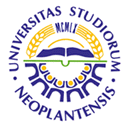 UNIVERSITY OF NOVI SADFACULTY OF AGRICULTURE 21000 NOVI SAD, TRG DOSITEJA OBRADOVIĆA 8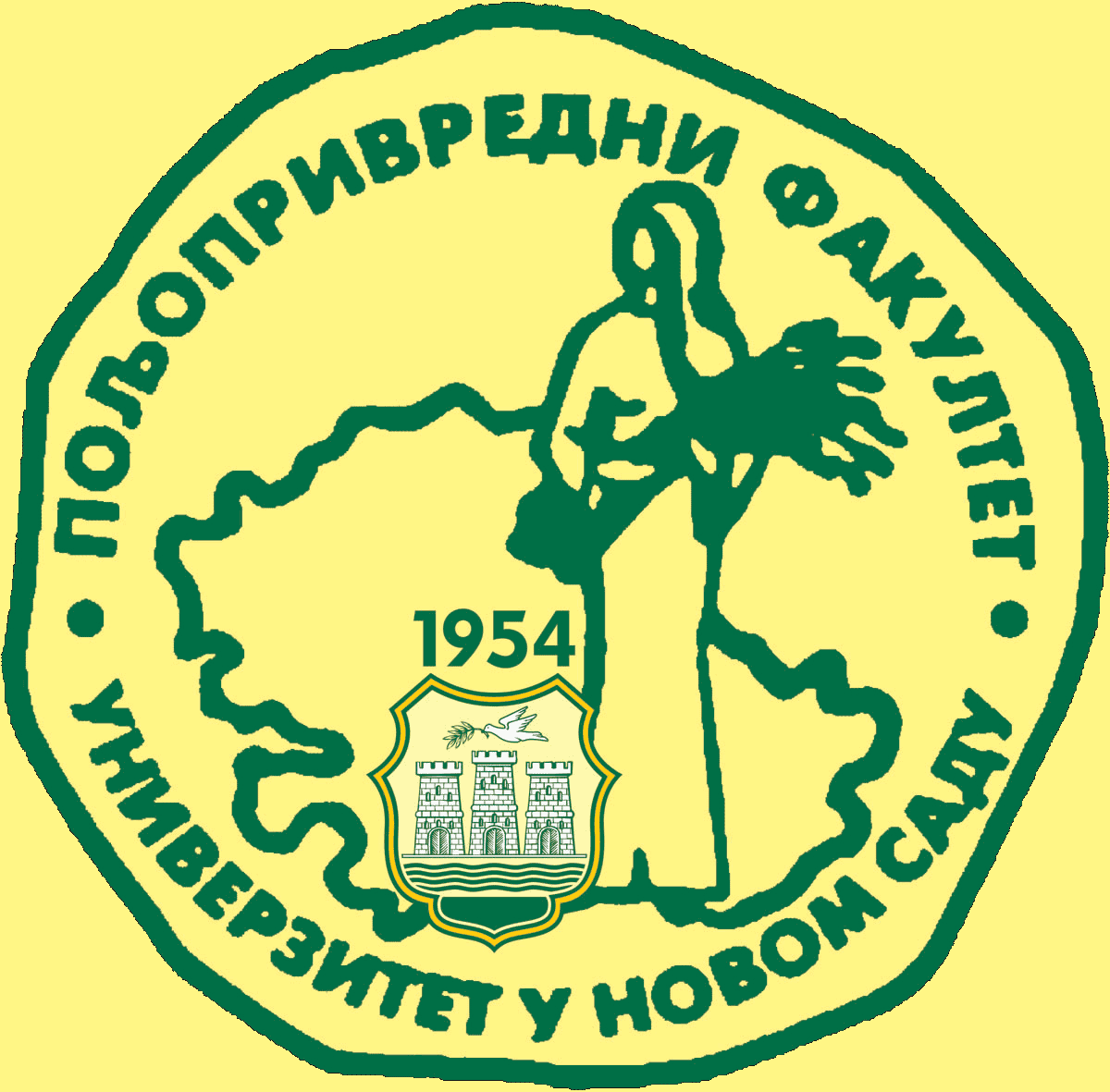 Study Programme AccreditationBACHELOR ACADEMIC STUDIES                         Water ManagementTable 5.2 Course specificationTable 5.2 Course specificationTable 5.2 Course specification